中远海运船务代理有限公司招聘信息公司全称：中远海运船务代理有限公司公司网址：www.csagency.com.cn公司地址：公司本部位于上海市浦东新区源深路118号10楼、11楼，下属各单位分布于中国沿海港口。本次招聘岗位：信息研究员，工作地点为上海；秦皇岛片区综合物流项目专员，工作地点为河北省秦皇岛、唐山。所属行业：交通运输代理中远海运船务代理有限公司（简称“中远海运船务”）是中远海运物流有限公司直属专业公司，本部设在上海，注册资金3.8 亿元人民币，拥有近七十家经营网点、1100名专业人才、自主研发的业务信息系统。中远海运船务成立以来，紧随中远海运发展步伐，本着“开拓为先，服务为本”的企业精神，以“现代化全程物流链和物流供应链服务商”为目标，积极践行“以市场为导向，以客户为中心，以奋斗者为本”理念，着力构建以船务代理、港口物流、综合货运、散货物流等相关多元板块协调发展的业务格局。更多详细信息请登录公司网址或关注微信公众号。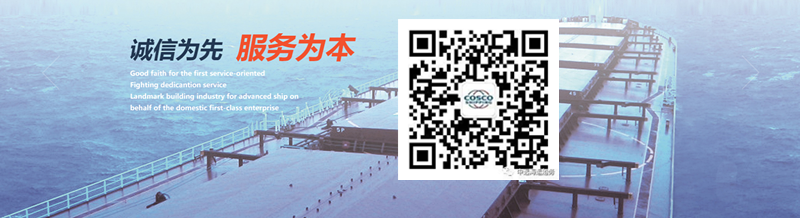 简历投递此次招聘岗位截止日期为2020年4月15日。招聘岗位信息岗位1：信息研究员（1人）岗位职责1.研究行业发展情况，结合集团及物流总部政策、公司战略和管理体系，掌握公司本部及直属各单位的生产经营情况，为公司决策提供情报参谋；2.根据部门要求，做好生产经营各项工作调研，为公司决策和本部管理提供有效依据；3.负责行政秘书日常工作；4.完成上级交办的其他工作。任职要求1.大学本科学历以上；2.5年以上行政管理类从业经验，有较强的责任心、协调沟通、研究分析和文字写作能力；3.中共党员优先；4.服从安排，能接受跨地区交流锻炼或调动。岗位2：秦皇岛片区综合物流项目专员（1人）岗位职责1.协助部门长建立和优化物流运输及配送流程，协助完善物流运输方案；2.协助调研运输市场，测算成本及运价；3.负责收集、采集项目供应商信息，负责完成系统增加供应商工作；4.协助跟踪运输链条各项工作内容的实施情况，及时反馈信息；5.负责撰写物流运输项目分析报告；6.负责统计、分析部门业务数据，上报各类统计报表；7.完成领导交办的其他任务。任职要求1.大学本科及以上学历；2.熟悉物流运输电子商务、国际贸易及国际结算、海关、租船等业务知识，并有1年及以上相关工作经验（含实习）；3.英语口语流利，具有四级及以上水平，有驾照；4.具有良好的沟通协调能力，有责任心；5.具有环渤海港口物流客户资源者优先；6. 服从安排，能接受跨地区交流锻炼或调动。简历投递及联系方式请将简历作为附件发送至附件中各岗位对应的邮箱, 并在邮件主题和简历内注明：毕业院校、专业、姓名、联系电话。信息研究员简历投递邮箱：csahr@cnshipping.com；秦皇岛片区综合物流项目专员简历投递邮箱：csaqhd@cnshipping.com；招聘岗位人数招聘专业信息研究员1人管理、贸易、物流、航运秦皇岛片区综合物流项目专员1人经济、贸易、物流、航运